Šablona realizační studie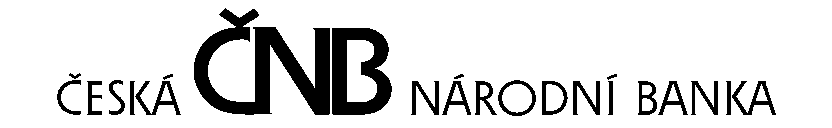 Projekt 7010/2016„SW řešení DMS“Realizační studieTento dokument obsahuje informace důvěrného charakteru a informace v něm obsažené jsou vlastnictvím České národní banky. Žádná část dokumentu nesmí být kopírována, uchovávána v dokumentovém systému nebo přenášena jakýmkoliv způsobem včetně elektronického, mechanického, fotografického či jiného záznamu a uveřejněna či poskytnuta třetí straně bez předchozí dohody a písemného souhlasu vlastníků.Některé názvy použité v tomto dokumentu mohou být registrovanými ochrannými známkami nebo obchodními značkami, které jsou majetkem svých vlastníků.Historie změnObsah1	Úvod	41.1	Účel dokumentu	41.2	Seznam pojmů a zkratek	41.3	Přehled použitých symbolů	42	Realizace věcného zadání	52.1	Analýza procesů	52.2	Mapování uživatelského rozhraní na klíčové procesy	52.3	Mapování požadavků	52.4	Analýza vybraných požadavků	52.5	Celkový přehled funkcionalit SW řešení DMS	52.6	Mobilní aplikace	63	Technická realizace SW řešení DMS	63.1	Výchozí situace a cílový stav	63.2	Návrh architektury technického řešení	63.3	Integrace s IS ČNB	63.4	Migrace dat	63.5	Požadavky na systémové prostředí	63.6	Bezpečnostní profil	73.6.1	Analýza rizik	73.6.2	Autentizace a autorizace	73.6.3	Logování	73.7	Normy a standardy	73.8	Instalace, podpora a údržba	74	Návrh projektové realizace	74.1	Výstupy projektu	74.2	Detailní harmonogram realizace	84.3	Požadavky na součinnost	84.4	Akceptační testovací scénáře	84.5	Školení	8ÚvodÚčel dokumentuDokument realizační studie popisuje způsob realizace dodávaného softwarového řešení „DMS - IS pro správu a oběh 	digitálních dokumentů“ dále jen DMS, včetně mapování funkčních a systémových požadavků, řešení softwarové architektury, integrace požadovaných interních IS a migrace dat tak, aby byla prokázána realizovatelnost všech zadaných požadavků objednatele.Seznam pojmů a zkratek  [Výčet klíčových zkratek a pojmů s jejich vysvětlením - možno použít tabulku v příloze 9 smlouvy]Přehled použitých symbolů[Popis použitých grafických symbolů v dokumentu]Realizace věcného zadáníAnalýza procesů[Kapitola obsahuje analýzu procesů uvedených v kapitole 5 přílohy č.1a smlouvy, pro jejich grafické znázornění lze použít buď UML Activity diagram, nebo BPMN (Business Process Model and Notation)].Mapování uživatelského rozhraní na klíčové procesy[Kapitola obsahuje mapování grafického uživatelského rozhraní SW řešení DMS na procesy uvedené v kapitole 5 přílohy č.1a smlouvy tak, aby šlo ověřit pracovní postup koncových uživatelů v rámci zadaného pracovního procesu resp. postupu a to pro všechny uživatelské role a oprávnění. Zobrazení jednotlivých formulářů a grafických obrazovek musí být doplněno o popis jednotlivých vstupně/výstupních polí a funkčních tlačítek (může být řešeno odkazem na existující dokumentaci)].Legenda:Název: Zobrazený název I/O atributu (vstupně/výstupní pole, tlačítko)Význam: Slovní popis významu atributuPříznak: RO - pouze pro čtení, P - povinná editovatelná, N - nepovinná editovatelnáFormát: popis zobrazeného formátu (např. dd.mm.yyyy)Poznámka: popis upřesňující informace (např. odkaz na validace]Mapování požadavků[Kapitola obsahuje mapování požadavků objednatele na cílové SW řešení DMS. Popis tak ve stručné formě představuje způsob realizace jednotlivých funkčních a specifických požadavků uvedených v přílohách č. 1b a 2b smlouvy]Analýza vybraných požadavků[V této kapitole je detailně popsána analýza požadavků objednatele, které jsou částečně v dodávaném řešení realizovány nebo je nutné je v dodávaném řešení teprve vyvinout (viz přílohy č. 1a, 1b, 2a a 2b smlouvy), například formou případů užití (Use Case) nebo návrhu grafického rozhraní, a to takovým stylem, aby byla jednoznačně prokázána realizovatelnost požadavků.]Celkový přehled funkcionalit SW řešení DMS[Kapitola obsahuje přehled všech funkcionalit dodávaného řešení nebo odkaz na příslušnou uživatelskou dokumentaci. Jednotlivé funkcionality jsou rozděleny do kapitol dle logických oblastí například: správa oprávnění/rolí, definice šablon, konfigurace WF, atd.]Mobilní aplikace[Kapitola obsahuje základní popis dodávaného řešení mobilní aplikace DMS.]Technická realizace SW řešení DMSVýchozí situace a cílový stav[Kapitola stručně popisuje výchozí a cílový stav navrhované architektury řešení popsaný v následujících kapitolách.]Návrh architektury technického řešení[Kapitola popisuje globální architekturu IS a fyzickou architekturu nasazení aplikace v infrastruktuře objednatele s ohledem na provoz, monitoring, zálohování a archivaci aplikace vzhledem k vybrané variantě implementace do systémového prostředí ČNB]Integrace s IS ČNB[Kapitola obsahuje: popis možností integrace SW řešení DMS s jednotlivými stávajícími a budoucími aplikacemi ČNBkompletní aplikační programové rozhraní (API), použité web services, metody a příklady použití SW řešenídetailní popis rozhraní pro pravidelné, automatizované předávání a přebírání dat z/do SW řešení DMS do/z IS ČNB.]Migrace dat[Kapitola obsahuje analýzu a namapování datových struktur obou systémů (IS Obelisk a IS DMS) z hlediska jejich převoditelnosti a datové migrace (tj. jednoznačné srovnání dat – dokumentů a jejich metadat, které budou využívány při migraci dat mezi oběma systémy) a popis vlastní migrace.Na analýze se podílejí jak zadavatel ze strany objednatele a techničtí a věcní správci dotčených systémů, tak poskytovatel.]Požadavky na systémové prostředí[Kapitola obsahuje SW specifikaci pro nasazení v prostředí ČNB. Součástí je i sizing HW prostředků pro účely implementace systému, který je shodný s popisem uvedeným v nabídce SW řešení. Pokud se architektura prostředí liší pro test a pro provoz, jsou tato prostředí popsána zvlášť]Tabulka 1: HW specifikace Tabulka 2: SW specifikaceBezpečnostní profil [Kapitola obsahuje popis aplikace z hlediska její bezpečnosti, integrity a důvěrnosti dat v souladu s metodikou ČNB – šablona bezpečnostního profilu bude poskytovateli předána objednatelem]Analýza rizik[Podkapitola obsahuje analýzu rizik bezpečnosti informací včetně posouzení rizik podle § 13 odst. 3 zákona č. 101/2000 Sb., o ochraně osobních údajů.]Autentizace a autorizace [V podkapitole je popsán princip řízení přístupů k informacím resp. informačním aktivům: jakým prostřednictvím přistupují uživatelé, popis technických (aplikačních) účtů – bez časového omezení; způsob správy, tvorby a evidence přístupových oprávnění uživatelů/skupin uživatelů v příslušném modulu SW řešení DMS, tvorba uživatelských rolí, způsob automatického blokování účtů uživatelů při ukončení zaměstnaneckého poměru v ČNB, povolené protokoly apod.]Logování[V podkapitole je popsán způsob logování a monitorování logů]Normy a standardy[Kapitola shrnuje identifikované standardy a normy používané při realizaci SW řešení DMS.]Instalace, podpora a údržba [Kapitola obsahuje:postup nasazení SW řešení DMS do cílového prostředí s ohledem na stanovení příslušné součinnosti ze strany ČNB,popis podpory a údržby SW řešení ze strany poskytovatele.]Návrh projektové realizaceVýstupy projektu[Tabulka obsahuje seznam vytvářených klíčových výstupů s plánovaným termínem jejich odevzdání, termíny musí být v souladu s hlavními termíny definovanými ve smlouvě a harmonogramem uváděným v kapitole 4.2]LegendaNázev: Název dokumentu např. Realizační studiePopis:  Stručný popis obsahu dokumentuPlánovaný termín dodání: termín dodáníDetailní harmonogram realizace[Harmonogram realizace uvádí rozpad realizace projektu do jednotlivých etap a činností tak, aby mohly být dodrženy smlouvou stanovené lhůty. Harmonogram musí obsahovat milníky pro předání etap k akceptačnímu řízení]Požadavky na součinnost [V kapitole je uveden rozsah kapacit požadovaných poskytovatelem po objednateli]Legenda:ID: Jedinečný identifikátor požadované součinnostiPopis součinnosti: popis aktivit, požadovaných poskytovatelem po objednateliRozsah: odhadovaný rozsah požadovaných kapacit v čldČerpání: četnost, způsob čerpání kapacit např. 1x týdně; 2hod v PáAkceptační testovací scénáře[V kapitole je popsán seznam všech připravovaných akceptačních testovacích scénářů, které kompletně ověří požadovanou funkcionalitu systému]LegendaID scénáře: Jedinečný identifikátor testovacího scénářeTestovaná oblast: Oblast testování např.: Workflow pro připomínkování, Vyhledávání, … Testovací scénář: Popis testovacího scénářeID požadavku: Jedinečné identifikátory požadavků objednatele použité v příloze 1b nebo 2b smlouvy, které jsou daným testovacím scénářem ověřovány.Školení[Kapitola detailněji popisuje způsob zajištění školení a proškolení příslušných pracovníků]VerzeDatum verzeAutorVedoucí projektu poskytovateleVedoucí projektu objednateleVerzeDatumAutorPopis změnyTermín/ZkratkaPopis/VýznamGrafický symbolVýznamNázev prvkuVýznamPříznakFormátPoznámkaID Popis požadavkuNázev funkcionalityPoznámkaPrvekTypVýkonRAMDisková kapacitaSíťové rozhraníPoznámkaNapř.:APP1Virtuální server2 – 4 virtuální CPU,2 – 3 GHz4 – 8 GB15 GB100 MbpsPrvekOSDatabázové službyAplikační službyPoznámkaNapř.:APP1Windows Server 2008 R2 ENG x64Oracle client 12cMS IIS 7.5ASP.NET 3.5 SP1NázevPopisPlánovaný termín dodáníIDPopis součinnostiRozsahČerpáníIDscénářeTestovaná oblastTestovací scénářID požadavku